EAST SUSSEX COUNTY COUNCIL JOB DESCRIPTION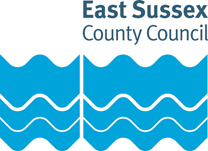 Job Title: Support WorkerDepartment: Adult Social Care and HealthGrade: Single Status 5Responsible to: JCR Reablement Team Leader/Intermediate Care ManagerPurpose of the Role: To work as part of a team providing a high quality and flexible range of services to clients in their own homes’ promoting independenceJoint Community RehabilitationJoint Community Rehabilitation (JCR) provides up to 6 weeks of support to adults living in the community in their own homes. JCR is a countywide service providing support 365 days a year between 7am & 10pm. The JCR Support Workers provide reablement to adults after a period of illness or injury. The ethos of reablement is to support the adults receiving a service to become as independent as possible: this is achieved through working to incremental goals, using motivational techniques and supporting the adult with aspects of a task whilst they regain their strength, stamina and skills. The majority of clients supported by JCR achieve their goals and return to independent living.    JCR Support Workers work on a rota basis within the community: this requires travel by car to the clients’ homes across a geographical area. Because of the short-term nature of the JCR service the clients a Support Worker will support will vary from day to day,  allowing the opportunity to work with clients of differing ages, with different support needs,  health conditions and preferences. JCR Support Workers are responsible for meeting the care and support needs of the clients who are receiving support from the service. JCR Support Workers will support clients to manage their medication, participate in prescribed exercise programme and achieve their daily living tasks. JCR Support Workers are supported by Lead Support Workers, Team Leaders and a Duty team to deliver support to clients. Key tasks:Provide practical and emotional support to enable people to live their best life. Be caring, compassionate and kind, and demonstrate the teams’ values.Use a range of communication skills to support people to understand and communicate their needs and wishes.Supporting people with their health and wellbeing needs which may include medication administration, personal care, and other health related tasks.Understand, follow and update support related documentation to meet people’s needs.Ensure day to day information is clearly and accurately recorded and monitored, and any concerns highlighted and reported in a timely and appropriate way.Work in partnership with people in a wide range of roles as well as families and carers.PERSON SPECIFICATIONEssential education and qualificationsLevel 1 in Maths and English or ability to pass assement as part of the selection processEssential key skills, abilities, knowledge, experience, values and behavioursAbility to provide support respectively and sensitively.Ability to have patience and understanding when providing support.Ability and willingness to support with medication administration, personal care, and other health related tasks.Ability to understand health conditions and how it can impact a client’s presentation.Ability to converse at ease with clients and their advocates. Ability to work effectively, both within the team and independently and able to judge when to act on your own initiative and when to seek guidance. Ability to covey information clearly.Ability to read and follow support related documentation.Ability to record information accuratelyAbility to meet the travel requirements of the post. Ability to meet the physical requirements to complete the role for example administer CPR and manual handling.Desirable key skills, abilities, knowledge, experience, values and behavioursAbility to use a variety of technology as part of your day-to-day role, or the willingness to learn.Care Certificate and level 2 in CareKnowledge of people’s rights to accessing support.Knowledge of the Care Quality Commission (CQC).Knowledge of safeguarding and awareness of the principles.Experience in providing care.Experience and understanding of different health conditions.Experience in using own initiative.Document version control:Date created/amended: June 2023Name of person created/amended document: Job Evaluation Reference: 13342Health & Safety FunctionsThis section is to make you aware of any health & safety related functions you may be expected to either perform or to which may be exposed in relation to the post you are applying for. This information will help you if successful in your application identify any health-related condition which may impact on your ability to perform the job role, enabling us to support you in your employment by way of reasonable adjustments or workplace support.FunctionApplicable to role Using display screen equipment YesWorking with children/vulnerable adultsYesMoving & handling operationsYesOccupational DrivingYesLone WorkingNoWorking at heightNoShift / night workYesWorking with hazardous substancesNoUsing power toolsNoExposure to noise and /or vibrationNoFood handlingYesExposure to blood /body fluidsYes